Species distribution modelling using bioclimatic variables to determine the impacts of a changing climate on the western ringtail possum (Pseudocheirus occidentals; Pseudocheiridae)SHAUN W. MOLLOY, ROBERT A. DAVIS, EDDIE J. B. VAN ETTENAPPENDIX 1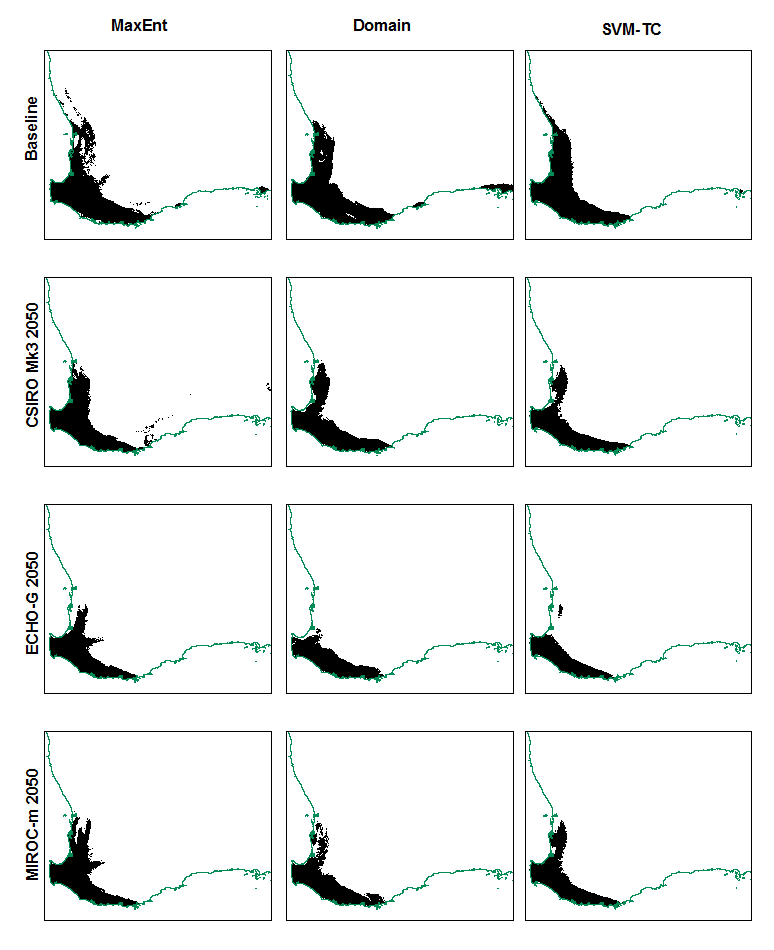 Figure S1 Comparison of ngwayir predictions using baseline climate data and three GCM 2050 scenarios as undertaken with the three SDMs. Data is given as presence-absence in that pixels with a probability value of < 5% are not displayed.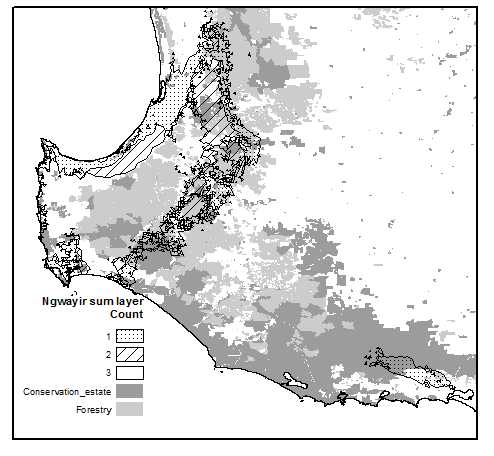 Figure S2 Conservation/forestry vested estate with ngwayir core area count (see Fig. 2 in text) overlaid.Table S1 Kappa analyses of variable suitability for both SVM-TC and Domain.Table S2 Kappa index and AUC values for Domain and SVM-TC models along with sample number used in each model.Table S3 Areas from ngwayir core area overlay (Fig. 2 in text) with corresponding total core areas for each tree species (Fig. 4 in text) both individually and merged, and areas of conservation/forestry vested lands (Fig. S2) in hectares.Table S4 Variable contributions, 10% training presence and number of training presences for the model projections for habitat trees (Fig. 4 in text).TC SVM: Based on WRP (2_class)TC SVM: Based on WRP (2_class)TC SVM: Based on WRP (2_class)Domain: Based on WRP (extract)Domain: Based on WRP (extract)Domain: Based on WRP (extract)VariableWith only variable: KappaWithout variable: KappaWithout variable: KappaWith only variable: KappaWithout variable: KappaBio 10.1437690.7106220.7106220.0847540.970691Bio 20.2763380.6529220.6529220.0443310.923615Bio 30.2577800.6727430.6727430.0000000.925690Bio 40.2761580.6317780.6317780.5124890.762014Bio 50.3374880.6388240.6388240.2983480.770207Bio 60.0184930.6409190.6409190.0000000.771858Bio 70.3145470.6129120.6129120.2557510.763644Bio 80.0064080.6223980.6223980.0083330.766917Bio 90.0709750.6302270.6302270.0164010.768560Bio 100.2799170.7420190.7420190.1930380.972905Bio 110.0047580.7254120.7254120.0036120.970691Bio 120.3994180.6523340.6523340.7333730.959721Bio 130.5025700.6789860.6789860.5831360.964089Bio 140.0024980.7231760.7231760.0017990.966283Bio 150.3642820.7167880.7167880.2060590.959721Bio 160.5200310.7601900.7601900.6216430.942505Bio 17-0.0008340.6906580.6906580.0070130.942505Bio 180.0092550.7216110.7216110.0046530.942505Bio 190.4548460.6924160.6924160.6216430.915378SVM-TCDomainAUC0.9240.977Kappa0.73140.7193Number392261Ngwayir count TotalareaConservation landForestryPeppermintMarriJarrahTree sp.merged1283 38589 556133 60244 088106 77368 941219 8033217 74828 53760 20328 42091 54217 971137 9333475 66938 349150 268295 17982 248100377 526Totals976 802156 442344 073367 687280 56387 012735 262VariableDescriptionJarrahMarriPeppermintBIO1Annual mean temperature3.51.90.3BIO2Mean diurnal range (max temp – min temp) (monthly average)0.103.6BIO3Isothermality (BIO1/BIO7) × 1000.90.92.0BIO4Temperature seasonality (coefficient of variation)0.91.614.7BIO5Max temperature of warmest period1.50.31.9BIO6Min temperature of coldest period0.10.56.9BIO7Temperature annual range (BIO5 – BIO6)0.10.10.1BIO8Mean temperature of wettest quarter0.41.00.1BIO9Mean temperature of driest quarter1.31.80BIO10Mean temperature of warmest quarter3.92.60.2BIO11Mean temperature of coldest quarter0.21.34.1BIO12Annual precipitation47.332.855.1BIO13Precipitation of wettest period14.38.12.0BIO14Precipitation of driest period0.60.50.7BIO15Precipitation seasonality (coefficient of variation)4.84.01.2BIO16Precipitation of wettest quarter2.515.13.2BIO17Precipitation of driest quarter0.10.20.5BIO18Precipitation of warmest quarter1.10.70.8BIO19Precipitation of coldest quarter16.426.62.710%10% training presence0.2880.3590.291NNumber of training presences506345375